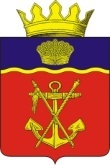 АДМИНИСТРАЦИЯ  КАЛАЧЕВСКОГО  МУНИЦИПАЛЬНОГО  РАЙОНА  ВОЛГОГРАДСКОЙ  ОБЛАСТИ ПОСТАНОВЛЕНИЕ    от  15.04.2016г.                      №  258О создании межведомственной комиссии по разработке схемы или внесению  изменений в схему размещения нестационарных торговых объектов на территории Калачёвского муниципального районаВ целях реализации Федерального закона от 06.10.2003 года № 131-ФЗ              "Об общих принципах организации местного самоуправления в Российской Федерации", Федерального закона от 28.12.2009 года № 381-ФЗ "Об основах государственного регулирования торговой деятельности в Российской Федерации", приказа комитета промышленности и торговли Волгоградской области от 05.04.2016 года № 06-н "О внесении изменений в приказ комитета промышленности и торговли Волгоградской области от 04.02.2016 года № 14-од « Об утверждении порядка разработки и утверждения схем размещения нестационарных торговых объектов           на территории Волгоградской области", руководствуясь Уставом Калачёвского муниципального района Волгоградской области, постановляю:1. Создать межведомственную комиссию по разработке схемы или внесению изменений в схему размещения нестационарных торговых объектов на территории Калачёвского муниципального района  и утвердить её состав согласно Приложению 1.2. Утвердить Положение о межведомственной комиссии по разработке схемы    или внесению изменений в схему размещения нестационарных торговых объектов        на территории Калачёвского муниципального района согласно Приложению 2.     3. Настоящее постановление подлежит официальному опубликованию. 4. Контроль исполнения настоящего постановления возложить на и.о. первого заместителя Главы администрации Калачёвского муниципального района      Земскову Н.П.Глава администрацииКалачёвского муниципального района                                                      С.А. ТюринПриложение  1к постановлениюадминистрации Калачёвского муниципального районаот  15.04. 2016г. № 258СОСТАВмежведомственной комиссии по разработке схемы или внесению изменений в схему размещения нестационарных торговых объектов на территории Калачёвского муниципального районаПриложение  2к постановлениюадминистрации Калачёвского муниципального районаот 15.04.2016г. №  258ПОЛОЖЕНИЕо межведомственной комиссии по разработке схемы или внесению изменений в схему размещения нестационарных торговых объектов на территории Калачёвского муниципального района1. Общие положения1.1. Настоящее Положение определяет компетенцию и порядок работы межведомственной комиссии по разработке схемы или внесению  изменений в схему размещения нестационарных торговых объектов на территории Калачёвского муниципального района (далее – Комиссия).1.2. Комиссия создана в целях разработки схемы размещения нестационарных торговых объектов на территории Калачёвского муниципального района (далее – Схема) или внесения в нее изменений.1.3. Комиссия в своей деятельности руководствуется следующими нормативными правовыми документами:- Федеральным законом от 28.12.2009 года № 381-ФЗ "Об основах государственного регулирования торговой деятельности в Российской Федерации";- Федеральным законом от 06.10.2003 года № 131-ФЗ "Об общих принципах организации местного самоуправления в Российской Федерации";- Постановлением Правительства РФ от 29.09.2010 года № 772 "Об утверждении Правил включения нестационарных торговых объектов, расположенных на земельных участках, в зданиях, строениях и сооружениях, находящихся в государственной собственности, в схему размещения нестационарных объектов";- приказом комитета промышленности и торговли Волгоградской области от 05.04.2016 года № 06-н "О внесении изменений в приказ комитета промышленности и торговли Волгоградской области от 04.02.2016 года № 14-од « Об утверждении порядка разработки и утверждения схем размещения нестационарных торговых объектов на территории Волгоградской области";- Уставом Калачёвского муниципального района.2. Основные задачи Комиссии2.1. Основными задачами Комиссии являются:а) рассмотрение заявлений, поступивших от органов государственной власти, органов местного самоуправления городского и сельских поселений, входящих в состав Калачёвского муниципального района, хозяйствующих субъектов и граждан, имеющих намерения разместить нестационарные торговые объекты на территории Калачёвского муниципального района с учётом требований градостроительной деятельности, земельных отношений, благоустройства, обеспечения благоприятной окружающей среды, обеспечения безопасности жизнедеятельности населения и торговли;б) определение возможности или невозможности включения (исключения) нестационарных торговых объектов в Схему.3. Основные функции Комиссии3.1. Для реализации возложенных на нее задач Комиссия осуществляет следующие функции:- проводит анализ поступивших заявлений, указанных в подпункте а) пункта 2.1 настоящего Положения;- проводит анализ и характеристику текущего состояния развития инфраструктуры розничной торговли, в том числе количество и характеристику нестационарных торговых объектов, место нестационарной торговой сети                       в формировании инфраструктуры розничной торговли на дату принятия решения          о разработке схемы размещения нестационарных торговых объектов;- проводит оценку требования о размещении не менее чем шестидесяти процентов нестационарных торговых объектов, используемых субъектами малого или среднего предпринимательства, осуществляющими торговую деятельность, от общего количества нестационарных торговых объектов.4. Права комиссииКомиссия для выполнения возложенных на нее задач:4.1. запрашивает в установленном порядке информацию в органах, определенных пунктом 2.8 Порядка разработки и утверждения схем размещения нестационарных торговых объектов на территории Волгоградской области, утвержденного приказом Комитета промышленности и торговли Волгоградской области от 05.04.2016г. № 06-н, необходимую для решения задач Комиссии;4.2. привлекает к участию в работе комиссии работников иных органов и (или) организаций всех форм собственности по согласованию с их руководителями;4.3. при необходимости осуществляет выезд и осмотр места размещения нестационарного торгового объекта для определения возможности или невозможности включения (исключения) нестационарного торгового объекта в Схему.  5. Порядок работы комиссии5.1. Комиссия работает на постоянной и безвозмездной основе.5.2. Комиссия состоит из председателя Комиссии, заместителя председателя Комиссии, членов Комиссии и секретаря Комиссии.5.3. Председатель Комиссии:руководит деятельностью Комиссии;утверждает регламент заседания Комиссии;определяет место и время проведения заседаний Комиссии;проводит заседания Комиссии;подписывает от имени Комиссии документы, связанные с выполнением возложенных на Комиссию задач и функций.5.4. Заместитель председателя Комиссии осуществляет полномочия председателя Комиссии в период его отсутствия.5.5. Секретарь Комиссии осуществляет организационно-техническое обеспечение деятельности Комиссии.5.6. В период временного отсутствия секретаря Комиссии, обязанности секретаря Комиссии исполняет представитель, назначенный председателем Комиссии. О данном назначении председатель Комиссии сообщает в начале очередного заседания Комиссии, что должно быть отражено в протоколе очередного заседания Комиссии.5.7. Секретарь Комиссии:формирует повестку дня Комиссии;организует сбор и подготовку материалов к заседаниям Комиссии;информирует членов Комиссии о месте, времени проведения и повестке дня заседания, обеспечивает их необходимыми материалами;ведёт и оформляет протоколы заседаний Комиссии.5.8. Члены Комиссии:знакомятся со всеми материалами по включению (исключению) нестационарных торговых объектов в Схему;запрашивают дополнительные сведения, необходимые для принятия решения;   при необходимости осуществляют выезд и осмотр места размещения нестационарного торгового объекта для определения возможности или невозможности включения (исключения) нестационарного торгового объекта в Схему;представляют свое мнение по обсуждаемому вопросу в письменном виде, в случае невозможности личного участия в заседании Комиссии.5.9. Заседание Комиссии является правомочным, если на нем присутствует           не менее половины членов состава Комиссии.5.10. Заседания Комиссии проводятся по мере необходимости.5.11. Заседание Комиссии проводится в соответствии с утвержденной повесткой дня.5.12. Решение Комиссия принимает большинством голосов открытым голосованием, при равенстве голосов голос председательствующего является решающим.5.13. Решения Комиссии оформляются протоколом, который подписывают председатель и секретарь Комиссии.№п/пФ.И.О.Должность1Земскова Наталья ПетровнаИ.о. первого заместителя  Главы администрации Калачёвского муниципального района, председателькомиссии2Клейнман Олег БорисовичНачальник отдела инвестиций, предпринимательства и защиты прав потребителей комитета экономики администрации Калачёвского муниципального района, заместитель председателя комиссии3Кудрявцева ВераПетровнаКонсультант отдела инвестиций, предпринимательства и защиты прав потребителей комитета экономики администрации Калачёвского муниципального района, член комиссии, секретарь комиссииЧлены комиссии:Члены комиссии:Члены комиссии:4Кузнецова Наталья АлександровнаНачальник отдела по работе с территориями комитетапо информационно-методической работе с сельскими территориями и имущественными отношениями администрации Калачёвского муниципального района5Поступаев Илья АнатольевичНачальник отдела архитектуры администрацииКалачёвского муниципального района6Кафтина Наталья ЮрьевнаНачальник  отдела охраны окружающей среды   администрации Калачёвского муниципального района7Юркова  Виктория ОлеговнаГлавный специалист-юрисконсульт правового отдела  администрации Калачёвского муниципального района